ZAŁĄCZNIK NR 1 DO ZAPYTANIA OFERTOWEGO NR GDKZB/01/2019	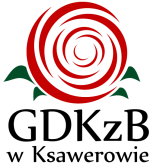 FORMULARZ OFERTY……………………………..Miejscowość, dataNawiązując do zapytania ofertowego nr GDKZB.014.26.2019 składamy ofertę na………………Nazwa i adres oferenta oraz dane rejestrowe, w tym NIP:………………………………………………………………………………………………………Imię i nazwisko oraz telefon i e-mail osoby wyznaczonej do kontaktów:……………………………………………………………………Wartość oferty:Cenę netto …............................... zł (słownie złotych........................................................................................................................)Podatek VAT …............................. zł (słownie złotych .............................................................…........................................................)Cenę brutto …............................... zł (słownie złotych ........................................................................................................................)Gwarancja (lata) ……………………….Ważność oferty:  Oferta ważna 60  dni.  Termin realizacji zamówienia: ………………………………….Proponowanie warunki płatności…………………………………………………………………Oświadczenia:a.	Oświadczam, iż zapoznałem się z treścią zapytania ofertowego, nie wnoszę żadnych zastrzeżeń oraz uzyskałem niezbędne informacje do przygotowania oferty.b.	Oświadczam, iż akceptuję założenia zawarte w niniejszym zapytaniu ofertowym, dotyczące zakresu zamówienia oraz wymagań w nim zawartych. .....................................					                …................................................        miejscowość, data 		                                          podpis  i pieczątka  Wykonawcy